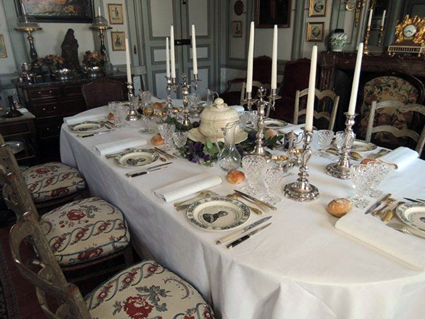 Table présentée dans l’ouvrage Comment recevoir à la Française, @ Jacqueline Queneau, éd. de la Martinière.29 février 2020Conférence« L’histoire de la table du Moyen-Âge au XIXe siècle »Jacqueline QueneauEssayiste, spécialiste des Arts de la table.Jacqueline Queneau vous propose de découvrir tous les usages de la table du Moyen-Âge à nos jours. Elle nous parlera de l’évolution de la gastronomie, de l’apparition de la fourchette ou de l’assiette, de la création de la salle à manger, des différentes matières utilisées sur nos tables : la faïence, la porcelaine tendre et dure, le verre ou le cristal, l’argent ou le métal argenté, sans oublier le thé, le chocolat, le café, le sucre…  